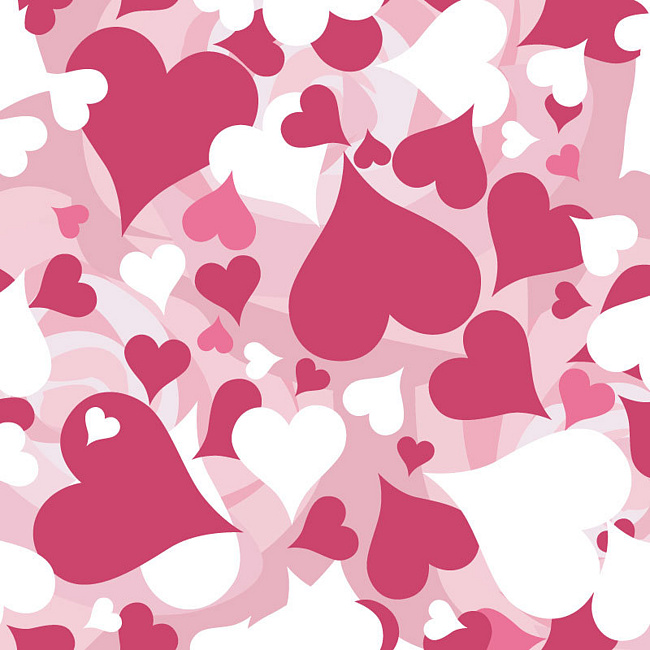 Сценарий праздничного мероприятия «Все начинается с любви…», посвященного Дню Святого ВалентинаЗал украшен плакатами и большими бумажными сердцами, шариками.Участники мероприятия:Ведущие (2 девочки или мальчик и девочка)ВалентинКупидоны (2-3 человека)Для сценки:ВоинДочь тюремщикаСтражники (2 человека)НевестаРеквизиты для игр:Боксерские перчатки (2 пары)Маленькие конфетки (2 штуки)Скотч широкийРазрезанные бумажные сердца (из листа формата А4)Много маленьких бумажных сердецБумагаНожницыКарандаши, фломастеры, наклейки(Ведущие выходят под громкую мелодию. Далее звучит мотив «Вечная любовь»).Ведущий 1. Добрый день, наши любящие и любимые, влюбленные и возлюбленные!Ведущий 2. Мы приветствуем всех вас в этот замечательный день — День Святого Валентина — удивительный день открытых сердец.Ведущий 1. Все начинается с любви…Твердят: «Вначале было слово».А я провозглашаю снова:Вес начинается с любви!..Ведущий 2. Все начинается с любви.И озаренье, и работаГлаза цветов, глаза ребенка —Все начинается с любви.Ведущий 1. Все начинается с любви.С любви! Я это точно знаю.Все, даже ненависть - роднаяИ вечная сестра любви.Ведущий 2. Все начинается с любви:Мечта и страх, вино и порох.Трагедия, тоска и подвиг —Все начинается с любви...Ведущий 1. Весна шепнет тебе: «Живи»...И ты от шепота качнешься.И выпрямишься, и начнешься.Вместе. Все начинается с любви!Ведущий 1. Торжественное право открыть наш праздничный вечер предоставляется директору _______________________________________________________________(Звучат «Фанфары». Слово директора. Под фанфары директор уходит ).Ведущий 2. Спасибо, _____________________! А мы продолжаем наш праздник!Ведущий 1. Но прежде чем мы продолжим, скажите мне, пожалуйста, откуда появился этот праздник? И кто такой этот Валентин? И почему все дарят Валентинки? И почему…Ведущий 2. Стоп! Слишком много вопросов. Мы сейчас все вместе узнаем историю этого Праздника. Ведущий 1. Итак, представьте: III век, Древний Рим, маленькая часовня…СценкаВоин, Невеста, Дочь тюремщика, Валентин, Стражники(2).Воин. О Валентин! Мы многое слышали о тебе! Только ты можешь помочь нам. Невеста. Мои родители хотят отдать меня замуж за нелюбимого! Воин. Сумасброд император запрещает нам, его верным солдатам, жениться. Ни в одном храме не согласились благословить наш брак! Невеста. А нам не жить друг без друга! Святой Валентин (мягко улыбаясь). Любовь уже благословенна, если ваши чувства искренни. Я соединю ваши сердца и обвенчаю вас тайно, как венчал других влюблённых. Но помните, что вы должны любить не только друг друга, но и весь мир, ваших родных, близких, даже если они вас порой не понимают. В это время к Валентину подходят Стражники, грубо хватают его за плечи. Влюблённые в страхе убегают. Первый стражник. Замолчи, бессовестный старик! Второй стражник. Терпение власти не бесконечно. Опять ты нарушил указ императора и закон и тайно венчал людей вопреки воле их родителей. Первый стражник. Воинам вообще запрещено жениться. За то, что ты нарушил закон, тебя бросят в темницу! Святой Валентин. Но я не вор, и не убийца! Я просто помогал людям. Первый стражник (грубо). Допомогался! Теперь иди в темницу! Валентина заключают в «темницу» или он просто опускается на пол, а Стражники перекрещивают перед ним оружие. Появляется Дочь тюремщика. Она идёт неуверенно. В руках у неё кувшин и узелок. Дочь тюремщика (печально). Вот тебе вода и хлеб, бедный узник. Святой Валентин. Благодарю тебя, милое дитя. Но кто ты? Дочь тюремщика. Я дочь тюремщика. Святой Валентин. Что с тобой случилось? У тебя повязка на глазах? Дочь тюремщика. Я слепа. Я никогда не видела солнца. Святой Валентин. Бедняжка! Дочь тюремщика. Не меня жалей, а себя. Сегодня 14 февраля, и тебя казнят. Святой Валентин. Печально, конечно, но больше всего меня беспокоят твои глазки. Подойди-ка поближе. Девочка послушно подходит ближе. Валентин кладёт ей руку на глаза поверх повязки. Святой Валентин (с надеждой в голосе). Пусть эти глазаПокинет тьма.И смену ночи и дняУзреет она. Валентин убирает руку. Девочка тут же снимает повязку, отбрасывает прочь, оглядывается радостно и удивлённо вокруг. Дочь тюремщика. Я вижу! Как замечательно! Ты совершил чудо! (Падает на колени перед Валентином.) Спасибо тебе! Но как тебе это удалось? Ни один врач не мог мне помочь. Святой Валентин. Просто я очень люблю жизнь, мир и людей, которые меня окружают. Я очень хотел, чтобы ты прозрела. Если по-настоящему верить и любить, то может произойти любое чудо. Дочь тюремщика. Тогда освободи себя! Святой Валентин (грустно). Увы, иногда нелюбовь всё-таки побеждает. Но я надеюсь, про меня будут вспоминать… Дочь тюремщика. Как жаль! Но может, я могу сделать для тебя хоть что-нибудь? Святой Валентин достаёт из-под плаща мешочек с письмами-валентинками. Святой Валентин. Это письма моим друзьям и родным. Доставь весточку, милая девочка, тем, чьи имена я назову. А это письмо – тебе. Протягивает ей письмо. В это время появляются Стражники и отталкивают девочку прочь. Первый стражник. Эй, поднимайся живее! Второй стражник. Палач тебя заждался! Дочь тюремщика. Отпустите его! Стражники её не слушают и уводят пленника прочь. Святой Валентин (оборачиваясь и улыбаясь). Не забудь о письмах! Звучит грустная мелодия, Дочь тюремщика смотрит в сторону, куда увели Валентина, опускает голову. Дочь тюремщика (печально). Вот так погиб Валентин. Однако что же он мне написал? (Читает вслух.) «Будь счастлива. Твой Валентин». (Прижимает письмо к груди.) Спасибо.(Пока Дочь тюремщика раздает сердечки, звучит песня «Он придет, Валентинов день». Валентин и его помощники выходят под песню.)Валентин. Здравствуйте, мои дорогие друзья!Ведущий 2. Здравствуйте, дядюшка Валентин! Мы рады видеть вас на нашем Празднике! А кто это с вами пришел?Валентин. Это мои непутевые помощники – Купидоны. Вечно натворят всяких дел, то стрелу не туда воткнут, то подерутся, то в себя влюбят кого-нибудь. Беда с ними. (Обращаясь к помощникам) Эй, вы! Ведите себя прилично! Иначе крылья пообломаю и на Землю отправлю.(Купидоны показывают язык, но обещают, что будут вести себя хорошо).Ведущий 1. Дядюшка Валентин, раз вы к нам пришли, может поиграете с нами?Валентин. Ох, стар я уже для игр. Пусть мои помощники поиграют.(Купидоны проводят игру)."Сложи сердце"Создаются две команды по 3-5 человек. Игрокам даются разрезанные бумажные сердечки (осколки) и скотч. Побеждает та команда, которая быстрее соберет осколки разбитой любви и склеит их. Победителям вручаются маленькие призы. (Под музыку Axel F.)Валентин. Порадовали вы меня своими Валентинками. Молодцы! Это очень тяжело – склеить разбитое сердце.Ведущий 2. Уважаемый Валентин. А вот говорят, что любви все возрасты покорны. Это правда?Валентин. Да, Пугачева с Галкиным, например, или Мадонна…опять кого-то моложе себя нашла.Ведущий 1. А скажите, пожалуйста, животные тоже влюбляются? Валентин. Конечно, и у них бывают самые сильные чувства друг к другу.Ведущий 1. И даже гусеницы могут влюбиться???Валентин. А почему нет?! Вы сейчас сами в этом убедитесь.(Танец гусениц под музыку «Let’s get loud». После танца Купидоны проводят конкурс).Конкурс «Лучшая Валентинка»3 пары (мальчик и девочка) делают Валентинки из бумаги. (Бумага, ножницы, карандаши, клей и т. д.). После показывают залу. Оцениваются по аплодисментам.Ведущий 2. Лера, ты в последнее время какая-то задумчивая? Витаешь в облаках. Что-то случилось? Валентин. Я чувствую, что она влюблена. Она думает о нем постоянно.Ведущий 1. О моих чувствах лучше расскажет следующая композиция в исполнении Ксении.(Песня «О нем»).Ведущий 2. Спасибо. Поаплодируем Ксении! А мы продолжаем! Конкурс «Раскрой конфетку»2 парня в боксерских перчатках разворачивают конфету для своей дамы сердца.Ведущий 2. Скажите, Валентин, а какая она, ЛЮБОВЬ?Валентин. Любовь – это очень сложное чувство. А какая она бывает давайте узнаем у ребят. (Ответы из зала).Валентин. Вы все правы. Прекрасная и жестокая, коварная и желанная, взаимная и неразделенная – это все она – ЛЮБОВЬ.Ведущий 1. Наши ребята подготовили миниатюру о любви. Итак, приветствуем аплодисментами.(Миниатюра «Вечная любовь»).Ведущий 2. Ох уж эта любовь! Сложная штука. Ведущий 1. Но ведь без любви нельзя жить на свете. Это так прекрасно, когда две половинки встречают друг друга и составляют одно целое.Ведущий 2. Согласна. Наши студенты подготовили очень красивый номер – песню «Половинка». Встречаем аплодисментами! (Песня «Половинка» под гитары).Ведущий 1. Еще раз похлопаем нашим исполнителям! Валентин. Хорошо у вас на празднике! Душевно так! (В это время Купидоны разбрасывают бумажные сердца). Вы что творите?! О, горе мне! Совсем совесть потеряли! Хватит мусорить!Купидоны. Да мы для конкурса! Вот так всегда: хочешь, как лучше, а потом еще и виноваты…Валентин. Для какого конкурса? Опять глупости какие-нибудь! А, делайте, что хотите! (Махнув рукой, Валентин уходит).(Конкурс «Собери больше сердец».  2-3 участника. Руки, ноги, можно плечи и бедра обматываются скотчем. По команде участники «собирают» разбросанные сердца на скотч. Победит тот, у кого их больше ).Валентин. Видно, зря я ругался. Молодцы! Порадовали ребят! Вот вам по конфетке.Ведущий 1. Из-за любви совершались самые смелые подвиги, из-за любви происходили войны, из-за любви люди совершали самые странные и необдуманные поступки. Любовь – это чувство, которое сводит с ума.Ведущий 2. И сейчас наша студентка исполнит песню. Конечно же, о любви. Итак, встречайте: Инна с песней «Без ума».(Песня «Без ума»)Ведущий 1. Поаплодируем Инне! А наш праздничный вечер подходит к концу. Дядюшка Валентин, может, вы скажете что-нибудь на прощание нашим ребятам?Валентин. Спасибо вам за замечательный праздник! Я от всей души желаю вам самой большой ЛЮБВИ, самых искренних ПРИЗНАНИЙ, самого светлого СЧАСТЬЯ! Любите друг друга! А нам пора. Эй, Купидоны! Собирайтесь! У вас еще много работы. До свидания!(Валентин и Купидоны уходят).Ведущий 2. До свидания, дорогие гости!Ведущий 1. До скорых встреч!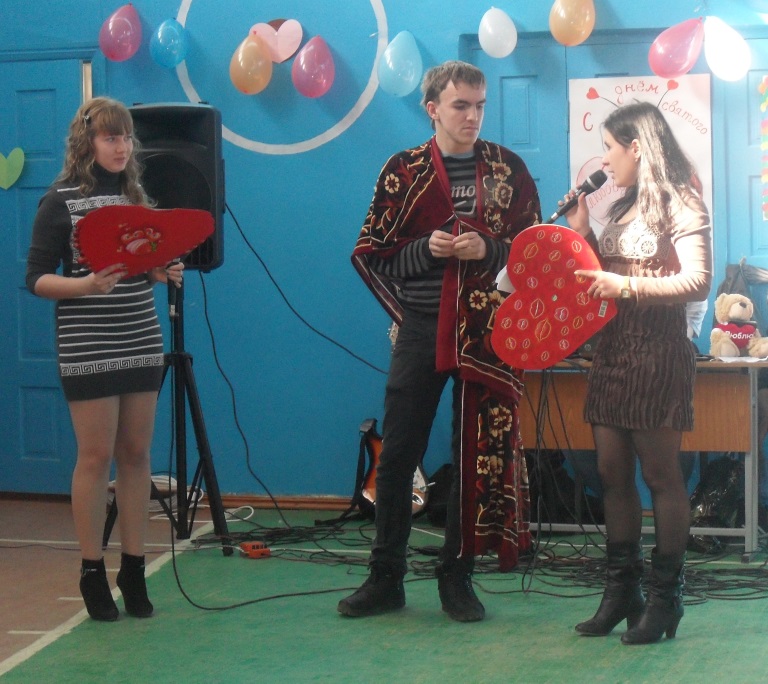 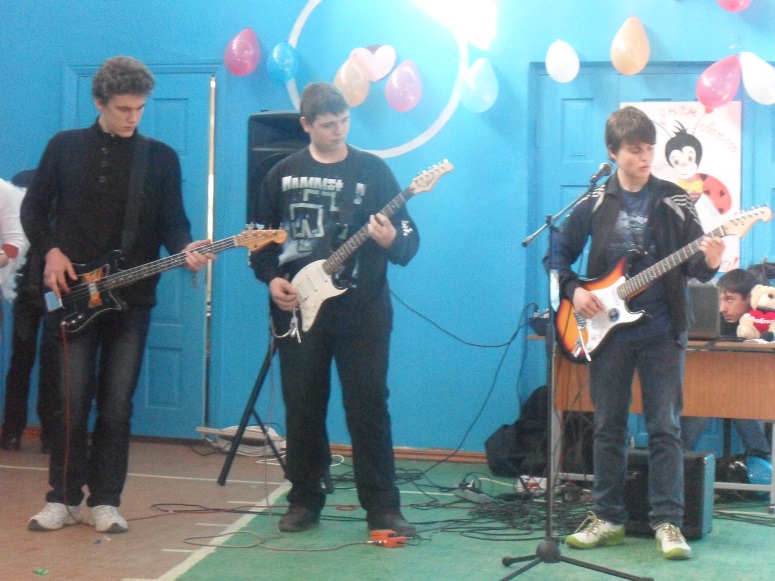 